LESSON DEVELOPMENT TWO INTRODUCTION TO PERIMETER LEARNING/INSTRUCTIONAL MATERIALS 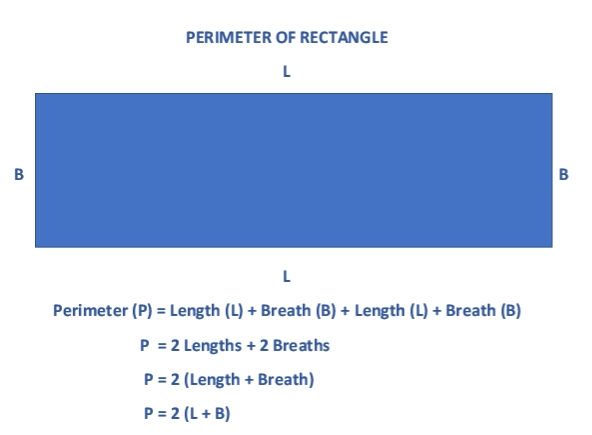 STAGE/TIMETEACHER’S ACTIVITIESLEARNER'S ACTIVITIES – MIND/HANDS ONLEARNING POINTSStep 1Introduction (5 minutes)What is perimeter?Describe the shape – rectangle.What is the shape of a field?Perimeter means the sum of lengths all the sides of a plane shape.Rectangle is a 4 sided shape. 2 opposite sides are equal.It is a rectangle.Previous knowledge and lessonStep 2 Development (5 minutes) Groups the pupils into four groups – A, B, C, and D. Guide the pupils to choose a leader and secretary for your group.  Gives each group learning materials. Belong to a group. Choose their leader and secretary. Received learning materials for their group. Pupil’s group, leader and secretary confirmed.Step 3Development (10 minutes)Guides pupils to arrive at the formula – P = 2(l + b). Rectangle has how many sides?What is the name of each side?Leads pupils to:Add the 2 length and 2 breaths together.The result is the formula for perimeter. That’s P = 2(L + B).Rectangle has 4 sides.Rectangle has 2 Lengths and 2 breaths.2 lengths + 2 breaths = 2L + 2BPerimeter (P) = 2(L + B) Formula of a perimeter Step 4Development(10 minutes)Guides the pupils to find the perimeter of: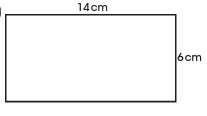 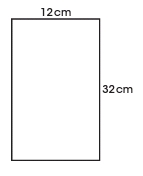 Working Length = 14 cm and breath = 4cmP = 2(L + B) = 2(14 + 4) cm= 2(18) cm = 2 x 18 cm= 36 cmLength = 12 cm and breath = 32 cmP = 2(L + B) = 2(12 + 32) cm= 2(36) cm = 2 x 36 cm = 72 cm. Perimeter of rectangle Step 5(10 minutes) ASSIGNMENT Find the perimeter of the following rectangles whose dimensions are given below:Length 18 cm and breath 11 cm. Length 7 cm and breath 19 cm.CONCLUSION To conclude the lesson for the week, the teacher revises (through questions and answers) the entire lesson and links it to the next lesson.Assignment taken. Listen, ask and answer questions.Assignment and Conclusion 